School Site Council 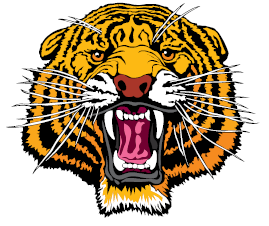 	        Meeting #1 AgendaEdison High School                                November 8th 2021                          5:00 PM Virtual Teams Meetinghttps://teams.microsoft.com/l/meetup-join/19%3ameeting_YmMzNDM0MzctZjU1Yi00M2UxLTk5NGYtYTc5NzkxMTYyMzE0%40thread.v2/0?context=%7b%22Tid%22%3a%2274c90083-03c6-453a-801c-9251cdd17eb8%22%2c%22Oid%22%3a%22f3b40c26-764f-4caf-b95e-2a7ef69743ce%22%7dEstablish a QuorumCall To OrderReview/Approve Minutes from Last MeetingNew BusinessWelcome and Announce New and Returning SSC RepresentativesReview Roles of Officers  Election of SSC OfficersChairperson Nominations and VoteSecretary Nominations and VoteDistrict Advisory Committee (DAC) Representative SSC TrainingEnsure all members sign training certificationReview/Approve SSC BylawsReview/Revise Parent Involvement Policy and Compact (PFEP)Discuss future SSC Meeting DatesPublic InputAnnouncementsSpecial EventsNext Scheduled MeetingAdjournment